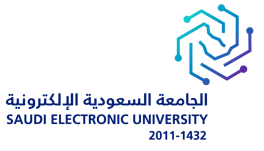 مالموقع نوع الجهازرقم الجهازحالة الجهازالملاحظات12345الوردية .........................الاسم........................التوقيع..................مراقب الكاميرات   مسؤول العمليات والطوارئالإجراء المتخذ        تمت مخاطبة شركة الاتصالات         تمت مخاطبة المقاول .......................خطاب / بلاغ رقم (                               ) تاريخ      /    /      14هـالتوقيع:مسؤول العمليات والطوارئالإجراء المتخذ        تمت مخاطبة شركة الاتصالات         تمت مخاطبة المقاول .......................خطاب / بلاغ رقم (                               ) تاريخ      /    /      14هـالتوقيع:مسؤول العمليات والطوارئالإجراء المتخذ        تمت مخاطبة شركة الاتصالات         تمت مخاطبة المقاول .......................خطاب / بلاغ رقم (                               ) تاريخ      /    /      14هـالتوقيع: